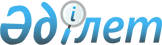 Қазақстан Республикасы Ауыл шаруашылығы министрлігінің кейбір бұйрықтарының күші жойылды деп тану туралыҚазақстан Республикасы Ауыл шаруашылығы министрінің м.а. 2024 жылғы 24 мамырдағы № 178 бұйрығы. Қазақстан Республикасының Әділет министрлігінде 2024 жылғы 1 маусымда № 34440 болып тіркелді
      ЗҚАИ-ның ескертпесі!
      Осы бұйрық 08.06.2024 бастап қолданысқа енгізіледі      
      "Құқықтық актілер туралы" Қазақстан Республикасы Заңының 27-бабы 2-тармағына сәйкес БҰЙЫРАМЫН:
      1. Осы бұйрыққа қосымшаға сәйкес тізбе бойынша Қазақстан Республикасы Ауыл шаруашылығы министрлігінің кейбір бұйрықтарының күші жойылды деп танылсын.
      2. Қазақстан Республикасы Ауыл шаруашылығы министрлігінің Ветеринариялық бақылау және қадағалау комитеті заңнамада белгіленген тәртіппен:
      1) осы бұйрықтың Қазақстан Республикасы Әділет министрлігінде мемлекеттік тіркелуін;
      2) осы бұйрық ресми жарияланғаннан кейін оның Қазақстан Республикасы Ауыл шаруашылығы министрлігінің интернет-ресурсында орналастырылуын қамтамасыз етсін.
      3. Осы бұйрықтың орындалуын бақылау жетекшілік ететін Қазақстан Республикасының ауыл шаруашылығы вице-министріне жүктелсін.
      4. Осы бұйрық 2024 жылғы 8 маусымнан бастап қолданысқа енгізіледі және ресми жариялануға тиіс.
       "КЕЛІСІЛДІ"
      Қазақстан Республикасы
      Ұлттық экономика
      министрлігі Қазақстан Республикасы Ауыл шаруашылығы министрлігінің күші жойылған кейбір бұйрықтарының тізбесі
      1. "Экспорттаушыларды (импорттаушыларды) қоса алғанда, жануарлар өсіруді, жануарларды және жануарлардан алынатын өнімдер мен шикізатты дайындауды (союды), сақтауды, қайта өңдеуді және өткізуді жүзеге асыратын өндіріс объектілерінде мемлекеттік ветеринариялық-санитариялық бақылауды және қадағалауды жүзеге асыру, сондай-ақ жануарлардың, жануарлардан алынатын өнімдер мен шикізаттың ветеринариялық нормативтерге сәйкестігін айқындау қағидаларын бекіту туралы" Қазақстан Республикасы Ауыл шаруашылығы министрінің 2015 жылғы 20 сәуірдегі № 7-1/347 бұйрығы (Нормативтік құқықтық актілерді мемлекеттік тіркеу тізілімінде № 11608 болып тіркелген).
      2. "Қазақстан Республикасы Ауыл шаруашылығы министрінің кейбір бұйрықтарына өзгерістер енгізу туралы" Қазақстан Республикасы Ауыл шаруашылығы министрінің 2016 жылғы 29 наурыздағы № 141 бұйрығымен бекітілген (Нормативтік құқықтық актілерді мемлекеттік тіркеу тізілімінде № 13716 болып тіркелген) Қазақстан Республикасы Ауыл шаруашылығы министрінің өзгерістер енгізілетін бұйрықтары тізбесінің 4-тармағы.
      3. "Қазақстан Республикасы Ауыл шаруашылығы министрінің кейбір бұйрықтарына өзгерістер мен толықтыру енгізу туралы" Қазақстан Республикасы Премьер-Министрінің орынбасары – Қазақстан Республикасы Ауыл шаруашылығы министрінің 2019 жылғы 24 қаңтардағы № 26 бұйрығымен (Нормативтік құқықтық актілерді мемлекеттік тіркеу тізілімінде № 18250 болып тіркелген) бекітілген Қазақстан Республикасы Ауыл шаруашылығы министрінің өзгерістер мен толықтыру енгізілетін кейбір бұйрықтары тізбесінің 5-тармағы.
					© 2012. Қазақстан Республикасы Әділет министрлігінің «Қазақстан Республикасының Заңнама және құқықтық ақпарат институты» ШЖҚ РМК
				
      Қазақстан Республикасы Ауыл шаруашылығы министрінің міндетін атқарушы 

А. Султанов
Қазақстан Республикасы
Ауыл шаруашылығы 
министрінің міндетін атқарушы
2024 жылғы 24 мамырдағы
№ 178 бұйрығына
қосымша